ФЕДЕРАЛЬНАЯ   АНТИМОНОПОЛЬНАЯ   СЛУЖБА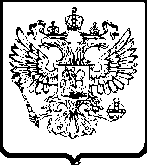 УПРАВЛЕНИЕ Федеральной антимонопольной службы по Омской областипр-кт  К. Маркса, 12 А, г. Омск, 644010,  e-mail: to55@fas.gov.ru                               тел. (3812) 32-06-96, факс (3812) 32-06-96Решение № 03-10.1/245-2013о признании жалобы необоснованнойКомиссия Омского УФАС России по контролю в сфере размещения заказов на территории Омской области (далее - Комиссия) в составе:Иванченко О.И. -  и.о. заместителя руководителя Управления, заместителя Председателя Комиссии;Шевченко А.Н. – ведущего специалиста-эксперта отдела контроля размещения государственного заказа, члена Комиссии; Вормсбехера А.В. – главного специалиста-эксперта отдела контроля размещения государственного заказа, члена Комиссии,рассмотрев жалобу ООО «Строительная компания «Трэйс-Регион» (далее – Заявитель, Общество) на действия казенного учреждения Омской области «Управление дорожного хозяйства Омской области» и его аукционной комиссии (далее – аукционная комиссия, Заказчик) при проведении открытого аукциона в электронной форме на право заключения государственного контракта на выполнение работ по реконструкции автомобильной дороги Бердниково – Букино – Красный Овцевод, участок км 21 – Красный Овцевод в Черлакском муниципальном районе Омской области в соответствии с техническим заданием (извещение № 0352200000113000168) (далее – открытый аукцион),в присутствии <…>,УСТАНОВИЛА:1. В  Омское  УФАС  России  поступила жалоба Заявителя (вх. № 7301 от 23.07.2013), в которой указано, что аукционная комиссия нарушила требования Федерального закона от 21.07.2005 года № 94-ФЗ «О размещении заказов на поставки товаров, выполнение работ, оказание услуг для государственных и муниципальных нужд» (далее – Федеральный закон «О размещении заказов»), неправомерно отказав ему в допуске к участию в аукционе.2. На запрос Омского УФАС России (исх. № 03-5048 от 23.07.2013) Заказчиком были представлены материалы открытого аукциона (вх. № 7387 от 25.07.2013).Из представленных материалов открытого аукциона и информации, размещенной на официальном сайте Российской Федерации в информационно-телекоммуникационной сети «Интернет» www.zakupki.gov.ru (далее - официальный сайт), следует, что 25.06.2013 на указанном сайте Заказчик разместил извещение о проведении открытого аукциона и документацию об аукционе, установив начальную (максимальную) цену государственного контракта 54492270 руб.Из протокола рассмотрения первых частей заявок на участие в аукционе от 19.07.2013 следует, что поступило девять заявок на участие в аукционе, четырем участникам размещения заказа отказано в допуске к участию в аукционе, в том числе Заявителю.Согласно протоколу проведения аукциона от 22.07.2013 трое участников размещения заказа приняли участие в аукционе, наименьшую цену 48770581,65 рублей предложил участник № 1.3. В результате рассмотрения жалобы Заявителя, представленных материалов, пояснений представителей сторон и осуществления в соответствии с частью 5 статьи 17 Федерального закона «О размещении заказов» внеплановой проверки Комиссия установила следующее:3.1. В силу требований части 4 статьи 41.9 Федерального закона «О размещении заказов»  участник размещения заказа не допускается к участию в открытом аукционе в электронной форме в случае:1) непредоставления сведений, предусмотренных частью 4 статьи 41.8 настоящего Федерального закона, или предоставления недостоверных сведений;2) несоответствия сведений, предусмотренных частью 4 статьи 41.8 настоящего Федерального закона, требованиям документации об открытом аукционе в электронной форме.Исходя из требований подпункта «б» пункта 1 части 4 статьи 41.8 настоящего Федерального закона при размещении заказа на поставку товара первая часть заявки на участие в открытом аукционе в электронной форме должна содержать конкретные показатели, соответствующие значениям, установленным документацией об открытом аукционе в электронной форме, и указание на товарный знак (его словесное обозначение) (при его наличии) предлагаемого для поставки товара при условии отсутствия в документации об открытом аукционе в электронной форме указания на товарный знак.Аналогичные требования установлены в подпункте б) пункта 3 части 1.4 документации об аукционе.Согласно пункту 1 части 4 статьи 41.6 Федерального закона «О размещении заказов» документация об аукционе должна содержать требования к качеству, техническим характеристикам товара, работ, услуг, требования к их безопасности, требования к функциональным характеристикам (потребительским свойствам) товара, требования к размерам, упаковке, отгрузке товара, требования к результатам работ и иные показатели, связанные с определением соответствия поставляемого товара, выполняемых работ, оказываемых услуг потребностям заказчика. При этом должны быть указаны используемые для определения соответствия потребностям заказчика или эквивалентности предлагаемого к поставке или к использованию при выполнении работ, оказании услуг товара максимальные и (или) минимальные значения таких показателей и показатели, значения которых не могут изменяться.В соответствии с указанной нормой Приложение № 4 «Качественные характеристики материалов, используемых при выполнении работ» к Техническому заданию документации об аукционе содержит требования к используемому товару без указания товарного знака, например:Изучив первые части заявок всех участников аукциона, Комиссия установила, что Общество предложило к использованию требуемый материал, указав при этом значение данного показателя «±0,5».Как следует из протокола рассмотрения первых частей заявок на участие в аукционе от 19.07.2013 Заявителю отказано в допуске по следующему основанию: «Отказать в допуске к участию в открытом аукционе и не признать участником открытого аукциона участника размещения заказа, подавшего заявку с порядковым номером № 5442034, так как положения заявки, касающиеся сведений о материалах, используемых при выполнении работ не соответствуют Приложению № 3 к техническому заданию (Приложение № 1 к документации), п.п. б п.3 ч. 1.4 раздела 1 документации, п. 3 ч. 4 ст. 41.8 Федерального закона. Не указаны конкретные показатели применяемых материалов: абсолютное значение отклонения содержания битума в смеси от проектного».Представитель Заказчика пояснил, что исходя из требований Технического задания, конкретный показатель, соответствующий значению «Не превышающему ±0,5» должен выражаться в конкретном цифровом выражении в диапазоне от «-0,5» до «+0,5» (например «+0,2»).Комиссия согласилась с доводом Заказчика и считает, что аукционная комиссия правомерно отказала Обществу в допуске к участию в аукционе по вышеуказанному основанию.3.2. Федеральным законом от 07.06.2013 № 114-ФЗ «О внесении изменений в Федеральный закон «О размещении заказов на поставки товаров, выполнение работ, оказание услуг для государственных и муниципальных нужд», вступившим в силу с 07.06.2013, внесены изменения в Федеральный закон «О размещении заказов», связанные с возможностью расторжения контракта в связи с односторонним отказом стороны от исполнения контракта.В частности, соответствующие изменения внесены в статью 9 Федерального закона «О размещении заказов», при этом глава 1 дополнена статьей 19.2, часть 3 статьи 41.6 Федерального закона «О размещении заказов» дополнена пунктом 13. Так, в соответствии с частью 8 статьи 9 Федерального закона «О размещении заказов» расторжение контракта допускается по соглашению сторон, по решению суда или в связи с односторонним отказом стороны контракта от исполнения контракта в соответствии с гражданским законодательством.Согласно части 1 статьи 19.2 Федерального закона «О размещении заказов» заказчик вправе принять решение об одностороннем отказе от исполнения контракта в соответствии с гражданским законодательством при условии, что это было предусмотрено контрактом.Пунктом 13 части 3 статьи 41.6 Федерального закона «О размещении заказов» установлено, что документация об открытом аукционе должна содержать сведения о возможности заказчика принять решение об одностороннем отказе от исполнения контракта в соответствии с гражданским законодательством.Проанализировав положения документации об открытом аукционе, в том числе непосредственно сам проект государственного контракта, в силу части 5 статьи 34 Федерального закона «О размещении заказов» являющегося неотъемлемой частью документации об аукционе, Комиссия установила, что в нарушение пункта 13 части 3 статьи 41.6 Федерального закона «О размещении заказов», разработанная и утвержденная Заказчиком документация об открытом аукционе не содержит установленных данной нормой сведений.На основании изложенного, руководствуясь частью 6 статьи 60 Федерального закона «О размещении заказов», пунктом 5.6 Положения о территориальном  органе  Федеральной  антимонопольной  службы, утвержденного приказом Федеральной антимонопольной службы от 26.01.2011 № 30,  зарегистрированного в Минюсте РФ 21.03.2011 № 20204, пунктами 3.35 и 3.37 Административного регламента Федеральной антимонопольной службы по исполнению государственной функции по рассмотрению жалоб на действия (бездействие) заказчика, уполномоченного органа, специализированной организации, конкурсной, аукционной или котировочной комиссии, оператора электронной площадки при размещении заказа на поставки товаров, выполнение работ, оказание услуг, в том числе при размещении заказов на энергосервис, для государственных, муниципальных нужд, нужд бюджетных учреждений, утвержденным приказом ФАС России от 24.07.2012 № 498, зарегистрированного в Минюсте России 01.08.2012 № 25073, КомиссияР Е Ш И Л А:1. Признать необоснованной жалобу ООО «Строительная компания «Трэйс-Регион» на действия казенного учреждения Омской области «Управление дорожного хозяйства Омской области» и его аукционной комиссии при проведении открытого аукциона в электронной форме на право заключения государственного контракта на выполнение работ по реконструкции автомобильной дороги Бердниково – Букино – Красный Овцевод, участок км 21 – Красный Овцевод в Черлакском муниципальном районе Омской области в соответствии с техническим заданием.2. Признать в действиях казенного учреждения Омской области «Управление дорожного хозяйства Омской области» нарушение требований пункта 13 части 3 статьи 41.6 Федерального закона «О размещении заказов». При этом  учитывая, что данное нарушение не могло повлиять на результаты открытого аукциона, предписание об устранении нарушений законодательства о размещении заказов не выдавать.Настоящее решение может быть обжаловано в судебном порядке в течение трех месяцев со дня его принятия.29 июля 2013 г.г. Омск№ п/пНаименование товара (материала)Наименование показателя, ед. изм. показателяЗначение показателя2Асфальтобетонная смесь и асфальтобетонАбсолютное значение отклонения содержания битума в смеси от проектного, % по массеНе должно превышать ±0,5Заместитель Председателя КомиссииО.И.ИванченкоЧлены Комиссии:А.Н ШевченкоА.В.Вормсбехер